от 29  мая 2018 г. № 184Об утверждении правил  осуществления внутреннего контроля соответствия обработки персональных данных требованиям к защите персональных данных, установленных Федеральным законом от 27 июля 2006 г. N 152-ФЗ "О персональных данных"Во исполнение пункта 1 Перечня мер, направленных на обеспечение выполнения обязанностей, предусмотренных Федеральным законом "О персональных данных" и принятыми в соответствии с ним нормативными правовыми актами, операторами, являющимися государственными или муниципальными органами, утвержденного постановлением Правительства Российской Федерации от 21 марта 2012 г. N 211, Администрация  муниципального образования «Городское поселение Морки» постановляет:1. Утвердить прилагаемые правила осуществления внутреннего контроля соответствия обработки персональных данных требованиям к защите персональных данных, установленных Федеральным законом от 27 июля 2006 г. N 152-ФЗ "О персональных данных".2. Контроль за исполнением настоящего постановления возложить на заместителя главы Администрации муниципального образования «Городское поселение Морки» Тимирьянову Л.В.           Глава Администрации МО        «Городское поселение  Морки»                                  В.А.Борисов               Утвержденыпостановлением Администрации МО«Городское поселение Морки» от « 29 » мая 2018 г. № 184Правила осуществления внутреннего контроля соответствия обработки персональных данных требованиям к защите персональных данных, установленных Федеральным законом от 27 июля 2006 г. N 152-ФЗ "О персональных данных"1. Настоящими Правилами определяются процедуры, направленные на выявление и предотвращение нарушений законодательства Российской Федерации в сфере персональных данных, основания, порядок, формы и методы проведения внутреннего контроля соответствия обработки персональных данных требованиям к защите персональных данных.2. В целях осуществления внутреннего контроля соответствия обработки персональных данных требованиям к защите персональных данных в Администрации муниципального образования «Городское поселение Морки» организовывается проведение плановых и внеплановых проверок условий обработки персональных данных на предмет соответствия Федеральному закону от 27 июля 2006 г. N 152-ФЗ "О персональных данных" (далее - Федеральный закон "О персональных данных"), принятым в соответствии с ним нормативным правовым актам и локальным актом  Администрации муниципального образования «Городское поселение Морки»  (далее - проверки).3. Проверки проводятся в Администрации муниципального образования «Городское поселение Морки»  на основании ежегодного плана или на основании поступившего в Администрацию муниципального образования «Городское поселение Морки» письменного заявления о нарушениях правил обработки персональных данных (внеплановые проверки).Ежегодный план проверок разрабатывается и утверждается Комиссией Администрации муниципального образования «Городское поселение Морки» для осуществления внутреннего контроля соответствия обработки персональных данных требованиям, предусмотренным Федеральным законом "О персональных данных" (далее - Комиссия).4. В плане по каждой проверке устанавливается объект внутреннего контроля, проверяемый период, срок проведения проверки, ответственные исполнители.5. Проверки проводятся Комиссией, создаваемой распоряжением Администрации муниципального образования «Городское поселение Морки». В проведении проверки не может участвовать муниципальный служащий, прямо или косвенно заинтересованный в ее результатах.6. Основанием для проведения внеплановой проверки является поступившее в Администрацию  муниципального образования «Городское поселение Морки»  письменное обращение субъекта персональных данных или его представителя о нарушении правил обработки персональных данных.7. Проведение внеплановой проверки организуется в течение 5 рабочих дней с момента поступления обращения.8. Срок проведения проверки не может превышать месяц со дня принятия решения о ее проведении.9. Члены Комиссии, получившие доступ к персональным данным субъектов персональных данных в ходе проведения проверки, обеспечивают конфиденциальность персональных данных субъектов персональных данных, не раскрывают третьим лицам и не распространяют персональные данные без согласия субъекта персональных данных.10. По результатам каждой проверки Комиссией проводится заседание. Решения, принятые на заседаниях Комиссии, оформляются протоколом. 11. При выявлении в ходе внутреннего контроля нарушений, в протоколе отражается перечень мероприятий по устранению выявленных нарушений.12. Копия протокола направляется главе Администрации  муниципального образования «Городское поселение Морки». 13. По существу поставленных в обращении (жалобе) вопросов Комиссия в течение 5 рабочих дней со дня окончания проверки дает письменный ответ заявителю.«Морко ола  сынан илем»муниципальный      образованийынадминистрацийже»муниципальныйучреждений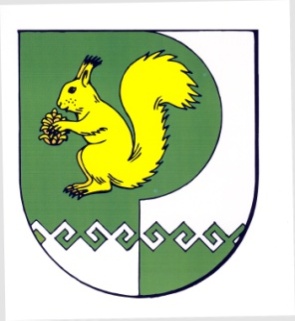 Муниципальноеучреждение«Администрациямуниципальногообразования«Городское поселениеМорки»ПУНЧАЛПОСТАНОВЛЕНИЕ